DINO SAURO • Che magia! 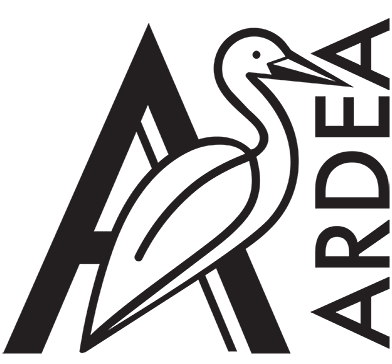 CORSO PER IL TRIENNIO DELLA SCUOLA PRIMARIACODICI ADOZIONALI ‣ CLASSE PRIMA:METODO ROSSO • Stampato  978-88-8397-766-4METODO BLU • 4 Caratteri  978-88-8397-765-7‣ CLASSE SECONDA:  978-88-8397-767-1‣ CLASSE TERZA:  978-88-8397-768-8Ho scelto di adottare il Progetto didattico Dino Sauro • Che magia! per il triennio in quanto fortemente operativo con attività graduate in grado di promuovere la didattica inclusiva e laboratoriale, attraverso l’uso di metodologie attive per suscitare negli alunni un senso di motivazione e di curiosità ad apprendere. Le tematiche di Educazione civica vengono affrontate lungo l’intero Progetto e ampliate nella Guida.Il volume Accoglienza crea continuità con la Scuola dell’Infanzia, si apre con la storia di Dino Sauro, il personaggio guida che accompagnerà gli alunni in maniera efficace e coinvolgente nel percorso di apprendimento. Le attività operative, presenti nel volume, permettono agli insegnanti di annotare le osservazioni più significative e verificare e consolidare il possesso dei prerequisiti e il conseguimento delle abilità di base di ciascun bambino/a.Il Metodo è fono-sillabico, un volume completo per l’apprendimento della letto-scrittura, con pagine di scrittura e con le prime letture.I volumi delle Letture sin dalla prima classe sono caratterizzati da una basilare chiarezza grafica ed espositiva. Essi educano gradualmente il bambino/a alla conoscenza delle emozioni, alla comprensione, all’analisi testuale e allo sviluppo dei linguaggi espressivi con attività che tengono conto dei tempi e dei bisogni educativi di ciascun bambino/a.I volumi di Matematica indirizzano il bambino/a, sin dalla prima classe, alla scoperta degli argomenti disciplinari attraverso un’impostazione più ludica e accattivante, volta all’acquisizione di un metodo di studio personale e all’esercizio delle capacità logiche e di problem solving.Nei volumi di Discipline di prima e seconda, storia, geografia, scienze e tecnologia vengono affrontate partendo dall’esperienza del bambino con attività volte a favorire la costruzione di un metodo di studio personale. In classe terza l’impianto didattico si accresce, con proposte volte all’acquisizione del lessico disciplinare.Nei vari volumi del Progetto è presente un percorso di valutazione con verifiche in itinere. I volumi di Letture e Matematica delle classi seconde e terze si concludono con esercitazioni per le Prove INVALSI. Il Progetto si completa con i Quaderni di Valutazione che raccolgono le prove di verifica disciplinari e un compito autentico, offrendo così agli insegnanti ulteriori occasioni per l’osservazione e la restituzione degli esiti valutativi e autovalutativi.CLASSE PRIMAAccoglienza 1Letture 1Metodo 1Quaderno di Scrittura 1Matematica + Eserciziario 1Discipline 1Quaderno di Valutazione 1CLASSE SECONDALetture 2Grammatica + Scrittura 2Matematica + Eserciziario 2Discipline 2Quaderno di Valutazione 2CLASSE TERZALetture 3Grammatica + Scrittura 3Matematica + Eserciziario 3Storia + Eserciziario 3Geografia + Eserciziario 3Scienze + Eserciziario 3Quaderno di Valutazione 3